Name: ________________________________________Mystery DocumentThe following excerpt is taken from a prominent well-known document. Read the quotes, and answer the questions that follow.“The committee [of the South Carolina Legislature] have bestowed on the subjects referred to them the deliberate attention which their importance demands; and the result, on full investigation, is a unanimous opinion that the act of Congress of the last session, with the whole system of legislation imposing duties on imports, not for revenue, but the protection of one branch of industry at the expense of others, is unconstitutional, unequal, and oppressive, and calculated to corrupt the public virtue and destroy the liberty of the country; which propositions they propose to consider in the order stated, and then to conclude their report with the consideration of the important question of the remedy.”1. What issue does the South Carolina legislature have with Congress? ________________________________________ __________________________________________________________________________________________________2. Why does the legislature have an issue with “imposing duties on imports?” ___________________________________ _____________________________________________________________________________3. What document is this excerpt from? _________________________________________________________________ 4. Where did the author draw his inspiration from? How is it similar to that document? __________________________________________________________________________________________________________________________________________________________________________________________________________________________________________________________________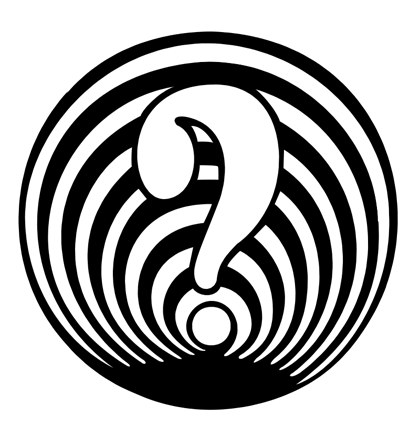 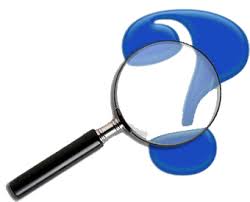 